Филиал муниципального автономного общеобразовательного учреждения «Прииртышская средняя общеобразовательная школа» - «Верхнеаремзянская СОШ им. Д.И. Менделеева»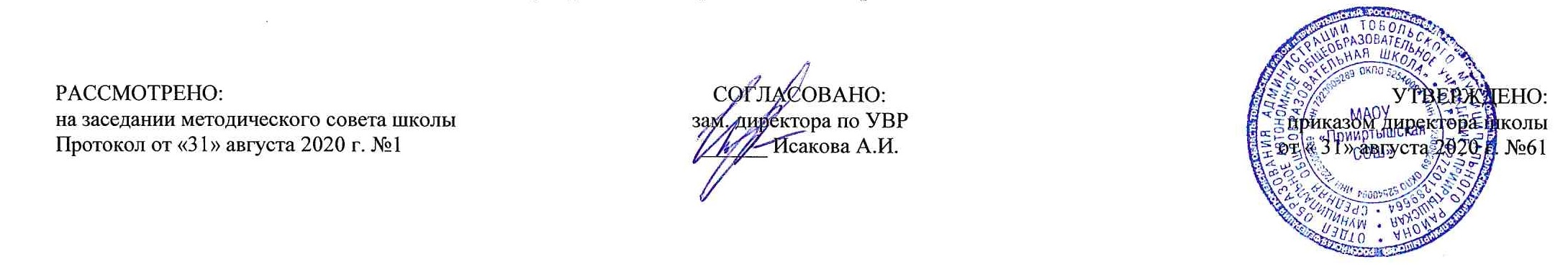 РАБОЧАЯ ПРОГРАММА по алгебредля 7 классана 2020-2021 учебный годПланирование составлено в соответствии                                                                                              Составитель программы:	ФГОС ООО                                                                                                                                         Митина Алена Вячеславовнаучитель первой квалификационной категориис. Верхние Аремзяны2020 годПланируемые результаты  освоения учебного предмета  «Алгебра»1) формирование представлений о математике как о методе познания действительности, позволяющем описывать и изучать реальные процессы и явления:осознание роли математики в развитии России и мира;возможность привести примеры из отечественной и всемирной истории математических открытий и их авторов;2) развитие умений работать с учебным математическим текстом (анализировать, извлекать необходимую информацию), точно и грамотно выражать свои мысли с применением математической терминологии и символики, проводить классификации, логические обоснования, доказательства математических утверждений:оперирование понятиями: множество, элемент множества, подмножество, принадлежность, нахождение пересечения, объединения подмножества в простейших ситуациях;решение сюжетных задач разных типов на все арифметические действия;применение способа поиска решения задачи, в котором рассуждение строится от условия к требованию или от требования к условию;составление плана решения задачи, выделение этапов ее решения, интерпретация вычислительных результатов в задаче, исследование полученного решения задачи;нахождение процента от числа, числа по проценту от него, нахождения процентного отношения двух чисел, нахождения процентного снижения или процентного повышения величины;решение логических задач;3) развитие представлений о числе и числовых системах от натуральных до действительных чисел; овладение навыками устных, письменных, инструментальных вычислений:оперирование понятиями: натуральное число, целое число, обыкновенная дробь, десятичная дробь, смешанное число, рациональное число, иррациональное число;использование свойства чисел и законов арифметических операций с числами при выполнении вычислений;использование признаков делимости на 2, 5, 3, 9, 10 при выполнении вычислений и решении задач;выполнение округления чисел в соответствии с правилами;сравнение чисел;оценивание значения квадратного корня из положительного целого числа;4) овладение символьным языком алгебры, приемами выполнения тождественных преобразований выражений, решения уравнений, систем уравнений, неравенств и систем неравенств; умения моделировать реальные ситуации на языке алгебры, исследовать построенные модели с использованием аппарата алгебры, интерпретировать полученный результат:выполнение несложных преобразований для вычисления значений числовых выражений, содержащих степени с натуральным показателем, степени с целым отрицательным показателем;выполнение несложных преобразований целых, дробно рациональных выражений и выражений с квадратными корнями; раскрывать скобки, приводить подобные слагаемые, использовать формулы сокращенного умножения;решение линейных и квадратных уравнений и неравенств, уравнений и неравенств, сводящихся к линейным или квадратным, систем уравнений и неравенств, изображение решений неравенств и их систем на числовой прямой;5) овладение системой функциональных понятий, развитие умения использовать функционально-графические представления для решения различных математических задач, для описания и анализа реальных зависимостей:определение положения точки по ее координатам, координаты точки по ее положению на плоскости;нахождение по графику значений функции, области определения, множества значений, нулей функции, промежутков знакопостоянства, промежутков возрастания и убывания, наибольшего и наименьшего значения функции;построение графика линейной и квадратичной функций;оперирование на базовом уровне понятиями: последовательность, арифметическая прогрессия, геометрическая прогрессия;использование свойств линейной и квадратичной функций и их графиков при решении задач из других учебных предметов;6) овладение геометрическим языком; развитие умения использовать его для описания предметов окружающего мира; развитие пространственных представлений, изобразительных умений, навыков геометрических построений:оперирование понятиями: фигура, точка, отрезок, прямая, луч, ломаная, угол, многоугольник, треугольник и четырехугольник, прямоугольник и квадрат, окружность и круг, прямоугольный параллелепипед, куб, шар; изображение изучаемых фигур от руки и с помощью линейки и циркуля;выполнение измерения длин, расстояний, величин углов с помощью инструментов для измерений длин и углов;7) формирование систематических знаний о плоских фигурах и их свойствах, представлений о простейших пространственных телах; развитие умений моделирования реальных ситуаций на языке геометрии, исследования построенной модели с использованием геометрических понятий и теорем, аппарата алгебры, решения геометрических и практических задач:оперирование на базовом уровне понятиями: равенство фигур, параллельность и перпендикулярность прямых, углы между прямыми, перпендикуляр, наклонная, проекция;проведение доказательств в геометрии;оперирование на базовом уровне понятиями: вектор, сумма векторов, произведение вектора на число, координаты на плоскости;решение задач на нахождение геометрических величин (длина и расстояние, величина угла, площадь) по образцам или алгоритмам;8) овладение простейшими способами представления и анализа статистических данных; формирование представлений о статистических закономерностях в реальном мире и о различных способах их изучения, о простейших вероятностных моделях; развитие умений извлекать информацию, представленную в таблицах, на диаграммах, графиках, описывать и анализировать массивы числовых данных с помощью подходящих статистических характеристик, использовать понимание вероятностных свойств окружающих явлений при принятии решений:формирование представления о статистических характеристиках, вероятности случайного события;решение простейших комбинаторных задач;определение основных статистических характеристик числовых наборов;оценивание и вычисление вероятности события в простейших случаях;наличие представления о роли практически достоверных и маловероятных событий, о роли закона больших чисел в массовых явлениях;умение сравнивать основные статистические характеристики, полученные в процессе решения прикладной задачи, изучения реального явления;9) развитие умений применять изученные понятия, результаты, методы для решения задач практического характера и задач из смежных дисциплин с использованием при необходимости справочных материалов, компьютера, пользоваться оценкой и прикидкой при практических расчетах:распознавание верных и неверных высказываний;оценивание результатов вычислений при решении практических задач;выполнение сравнения чисел в реальных ситуациях;использование числовых выражений при решении практических задач и задач из других учебных предметов;решение практических задач с применением простейших свойств фигур;выполнение простейших построений и измерений на местности, необходимых в реальной жизни;10) формирование информационной и алгоритмической культуры; формирование представления о компьютере как универсальном устройстве обработки информации; развитие основных навыков и умений использования компьютерных устройств;11) формирование представления об основных изучаемых понятиях: информация, алгоритм, модель - и их свойствах;12) развитие алгоритмического мышления, необходимого для профессиональной деятельности в современном обществе; развитие умений составить и записать алгоритм для конкретного исполнителя; формирование знаний об алгоритмических конструкциях, логических значениях и операциях; знакомство с одним из языков программирования и основными алгоритмическими структурами - линейной, условной и циклической;13) формирование умений формализации и структурирования информации, умения выбирать способ представления данных в соответствии с поставленной задачей - таблицы, схемы, графики, диаграммы, с использованием соответствующих программных средств обработки данных;14) формирование навыков и умений безопасного и целесообразного поведения при работе с компьютерными программами и в Интернете, умения соблюдать нормы информационной этики и права;Ученик научится:использовать при решении математических задач, их обосновании и проверке найденного решения  знание о:натуральных, целых, рациональных, иррациональных, действительных числах;степени с натуральными показателями и их свойствах;одночленах и правилах действий с ними;многочленах и правилах действий с ними;формулах сокращённого умножения;тождествах; методах доказательства тождеств;линейных уравнениях с одной неизвестной и методах их решения;системах двух линейных уравнений с двумя неизвестными и методах их решения.Ученик получит возможность научиться:Выполнять действия с одночленами и многочленами;узнавать в выражениях формулы сокращённого умножения и применять их;раскладывать многочлены на множители;выполнять тождественные преобразования целых алгебраических выражений;доказывать простейшие тождества;находить число сочетаний и число размещений;решать линейные уравнения с одной неизвестной;решать системы двух линейных уравнений с двумя неизвестными методом подстановки и методом алгебраического сложения;решать текстовые задачи с помощью линейных уравнений и систем;находить решения «жизненных» (компетентностных) задач, в которых используются математические средства;создавать продукт (результат проектной деятельности), для изучения и описания которого используются математические средства.  Содержания учебного предмета «Алгебра»1.   Выражения, тождества, уравнения (22ч)Числовые выражения с переменными. Простейшие преобразования выражений. Уравнение, корень уравнения. Линейное уравнение с одной переменной. Решение текстовых задач методом составления уравнений. Статистические характеристики.Основная цель — систематизировать и обобщить сведения о преобразованиях алгебраических выражений и решении уравнений с одной переменной.2.  Функции (11ч)Функция, область определения функции. Вычисление значений функции по формуле. График функции. Прямая пропорциональность и ее график. Линейная функция и ее график.Основная цель — ознакомить учащихся с важнейшими функциональными понятиями и с графиками прямой пропорциональности и линейной функции общего вида.3.   Степень с натуральным показателем  (13ч)Степень с натуральным показателем и ее свойства. Одночлен. Функции у = х2, у = х3 и их графики.Основная цель — выработать умение выполнять действия над степенями с натуральными показателями.4.   Многочлены (18ч)Многочлен. Сложение, вычитание и умножение многочленов. Разложение многочленов на множители.Основная цель — выработать умение выполнять сложение, вычитание, умножение многочленов и разложение многочленов на множители.Данная тема играет фундаментальную роль в формировании умения выполнять тождественные преобразования алгебраических выражений. Формируемые здесь формально-оперативные умения являются опорными при изучении действий с рациональными дробями, корнями, степенями с рациональными показателями.5.	Формулы сокращенного умножения  (15ч)Формулы (а + b)2 = а2 ± 2аb + b2,  (а ± b)3 = а3 ± За2b + Заb2 ± b3, (а ± b) (а2 + аb + b2) = а3 ±b3. Применение формул сокращенного умножения в преобразованиях выражений.Основная цель — выработать умение применять формулы сокращенного умножения в преобразованиях целых выражений в многочлены и в разложении многочленов на множители.6.	Системы линейных уравнений   (14ч)Система уравнений. Решение системы двух линейных уравнений с двумя переменными и его геометрическая интерпретация. Решение текстовых задач методом составления систем уравнений.Основная цель — ознакомить учащихся со способом решения систем линейных уравнений с двумя переменными, выработать умение решать системы уравнений и применять их при решении текстовых задач.7.	Повторение  (7ч)Основная цель - повторить, закрепить и обобщить основные знания, умения и навыки, полученные в 7 класс. Тематическое планирование№ № ТемаКоличество часовВводное повторение Вводное повторение 311Действия с обыкновенными дробями.122Действия с десятичными дробями.133Вводная контрольная работа.1Выражения, тождества, уравненияВыражения, тождества, уравнения1044РНО. Числовые выражения.155Выражения с переменными166 Выражения с переменными177Сравнение значений выражений188Свойства действий над числами199 Свойства действий над числами11010Тождества. Тождественные преобразования выражений11111 Тождества. Тождественные преобразования выражений11212 Тождества. Тождественные преобразования выражений11313Обобщение знаний по теме11414РНО. Уравнения и его корни11515Уравнения и его корни11616Линейное уравнение с одной переменной11717 Линейное уравнение с одной переменной11818 Линейное уравнение с одной переменной11919Решение задач с помощью уравнений12020 Решение задач с помощью уравнений12121 Решение задач с помощью уравнений12222Среднее арифметическое, размах и мода12323Медиана как статистическая характеристика12424Формулы12525Обобщение и систематизация знаний по теме  «Выражения, тождества, уравнения»1ФункцииФункции112626РНО. Что такое функция12727Вычисление значений функции по формуле12828 Вычисление значений функции по формуле12929График функции13030 График функции13131Функция у = кх  и ее график13232 Функция у = кх  и ее график13333Линейная функция и ее график13434 Линейная функция и ее график13535Задание функции несколькими формулами13636Обобщение и систематизация знаний по теме  «Функции»1Степень с натуральным показателем Степень с натуральным показателем 133737РНО. Определение степени с натуральным показателем13838Умножение и деление степеней13939 Умножение и деление степеней14040 Умножение и деление степеней14141Административная контрольная работа14242Возведение в степень произведения и степени.14343Одночлен и его стандартный вид14444Умножение одночленов. Возведение одночлена в степень.14545 Умножение одночленов. Возведение одночлена в степень.14646Функции у= х 2   и у=  х3    и их графики14747Функции у= х2    и у=  х3    и их графики14848О простых составных числах14949Обобщение и систематизация знаний по теме  «Степень с натуральным показателем»»1Многочлены Многочлены 185050РНО. Многочлен и его стандартный вид15151Сложение и вычитание многочленов15252Сложение и вычитание многочленов15353Сложение и вычитание многочленов15454Умножение многочлена на одночлен.15555Умножение многочлена на одночлен.15656Умножение многочлена на одночлен.15757Вынесение общего множителя за скобки.15858Вынесение общего множителя за скобки.15959Вынесение общего множителя за скобки.16060Обобщение и систематизация знаний16161РНО. Умножение многочлена на многочлен16262Умножение многочлена на многочлен16363 Умножение многочлена на многочлен16464Разложение многочлена на множители способом группировки16565 Разложение многочлена на множители способом группировки16666Деление с остатком16767Обобщение и систематизация знаний по теме «Многочлены»1Формулы сокращенного умножения Формулы сокращенного умножения 176868РНО. Возведение в квадрат суммы и разности двух выражений16969Возведение в квадрат суммы и разности двух выражений17070Разложение на множители с помощью формул квадрата суммы и квадрата разности17171 Разложение на множители с помощью формул квадрата суммы и квадрата разности17272Умножение разности двух выражений на их сумму17373 Умножение разности двух выражений на их сумму17474Разложение разности квадратов на множители17575 Разложение разности квадратов на множители17676Разложение на множители суммы и разности кубов17777Куб суммы и куб разности17878Обобщение и систематизация знаний по теме  «Формулы сокращенного умножения»№717979РНО. Преобразование целого выражения в многочлен18080Применение различных способов для разложения на множители18181 Применение различных способов для разложения на множители18282Обобщение и систематизация знаний1Системы линейных уравнений Системы линейных уравнений 148383РНО. Линейное уравнение с двумя переменными18484Линейное уравнение с двумя переменными18585График  линейного уравнения с двумя переменными18686 График  линейного уравнения с двумя переменными18787Системы линейных уравнений с двумя переменными18888 Системы линейных уравнений с двумя переменными18989Способ подстановки19090 Способ подстановки19191Способ сложения19292 Способ сложения19393Решение задач с помощью систем уравнений19494 Решение задач с помощью систем уравнений19595 Решение задач с помощью систем уравнений19696Обобщение и систематизация знаний по теме  Решение систем линейных уравнений»1Итоговое повторение Итоговое повторение 69797РНО. Формулы сокращенного умножения19898Линейное уравнение с 1 переменной19999Функции1100100Итоговая контрольная работа1101101Анализ контрольной работы. Решение задач1102102Повторение пройденного материала1